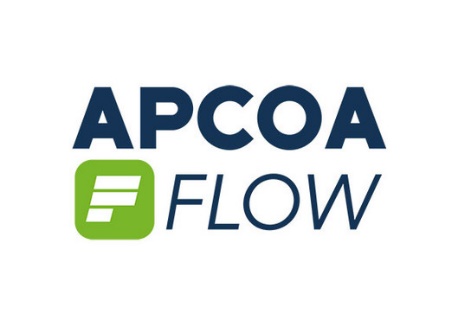 MUSTER-WIDERRUFSFORMULARWenn Sie den Vertrag widerrufen wollen, dann füllen Sie bitte dieses Formular aus und senden Sie es zurück. APCOA PARKING Deutschland GmbHLuftfrachtzentrum 605/6, Ebene 670629 Stuttgart (Flughafen)Telefax: +49 (0) 711 94791 – 758E-Mail: customerservice@apcoaflow.comHiermit widerrufe(n) ich/wir _________________ den von mir/uns ______________________________ abgeschlossenen Vertrag über den Kauf der folgenden Waren ____________________ /die Erbringung der folgenden Dienstleistung   ______________________.Bestellt am _________________   /erhalten am Name des/der Verbraucher(s): _________________________Anschrift des/der Verbraucher(s): 
______________________________
______________________________
______________________________Unterschrift des/der Verbraucher(s) (nur bei Mitteilung auf Papier)________________________________
Datum:  _________________________